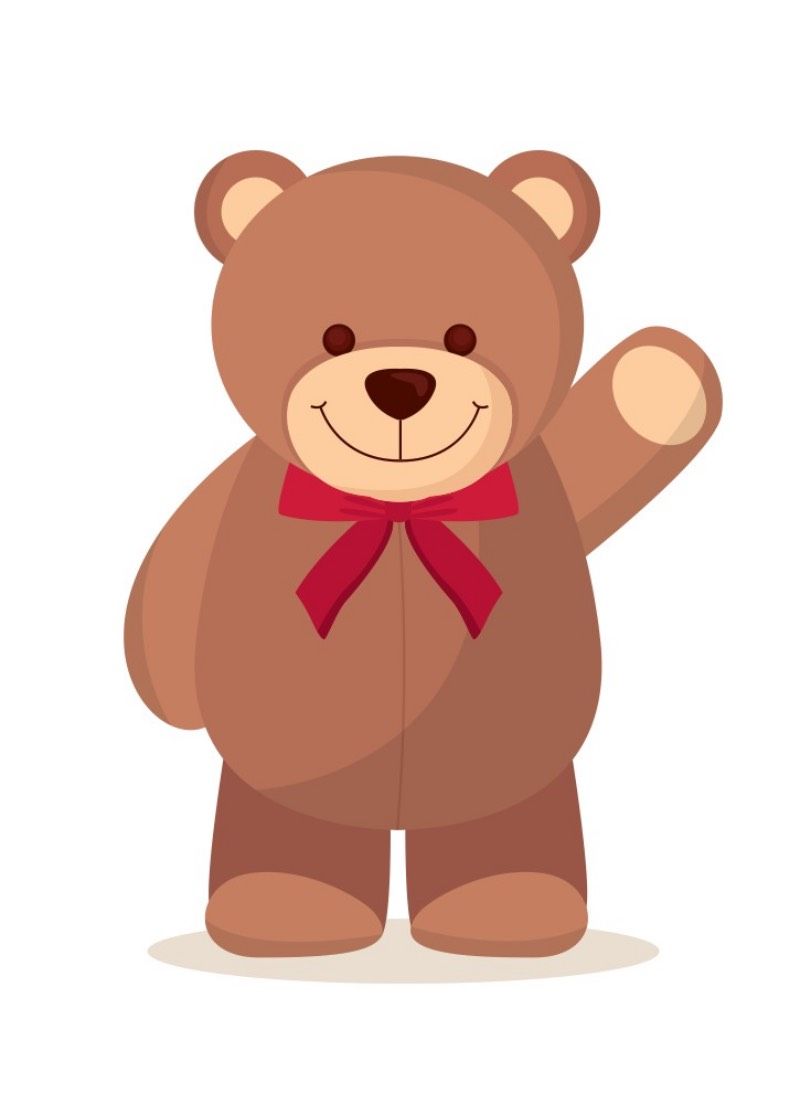 I miejsce otrzymuje  Miłosz Tukan z klasy III aII miejsce otrzymuje Mikołaj Mąciwodziński z klasy III bIII miejsce otrzymuje Aleksandra Buczyńska  z klasy II aWyróżnienie:Piotr Stępień z klasy IIIbTamara Tarka z  klasy IIaOlimpia Bednarz z klasy IIIbDziękujemy uczniom za uczestnictwo w konkursie, gratulujemy wygranym.  Zapraszamy całą społeczność „Świetliczaków” do brania udziału w konkursach ogłaszanych przez świetlice szkolną.                                Rozdanie dyplomów i nagród odbędzie się jak przyjdziemy do szkoły na świetlicy szkolnej.Wychowawcy świetlicy. 